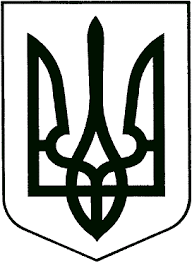 ЗВЯГЕЛЬСЬКИЙ МІСЬКИЙ ГОЛОВАРОЗПОРЯДЖЕННЯ25.07.2023                                                                                     №192(о)Про виділення коштів    Керуючись пунктами 13, 20 частини четвертої статті 42 Закону України «Про місцеве самоврядування в Україні», рішенням міської ради від 22.12.2022 № 715 «Про бюджет Новоград-Волинської міської територіальної громади на 2023 рік» зі змінами:Фінансовому управлінню міської ради (Ящук І.К.) профінансувати управління у справах сім’ї, молоді, фізичної культури та спорту міської ради (Кравчук Т. М.) за рахунок коштів бюджету Новоград-Волинської міської територіальної громади, а саме: Ремонтно-реставраційні роботи з пристосуванням об’єкта: «Ремонтно-реставраційні роботи пам’ятки архітектури місцевого значення будівлі кінотеатру на вул. Шевченка, 5/1 в місті Новограді-Волинському Житомирської області» в сумі 250 000,00 грн.; Придбання обладнання та предметів довгострокового користування (модульний туалет) в сумі 1 500 000,00 грн.; Капітальний ремонт вхідної групи та частини огорожі міського стадіону «Авангард» на вулиці Івана Мамайчука, 13 в місті Звягель Житомирської області та виготовлення проєктно-кошторисної документації в сумі 1 550 000,00 грн.; Будівництво спортивного майданчика на 2-му провулку Коростенський, 36-б в місті Звягель Житомирської області та виготовлення проєктно-кошторисної документації в сумі 30 000,00 грн.;2.  Управлінню у справах сім’ї, молоді, фізичної культури та спорту міської ради (Кравчук Т. М) провести оплату згідно укладених договорів.3. Контроль за виконанням цього розпорядження покласти на заступника міського голови Борис Н.П.Міський голова                                                                        Микола БОРОВЕЦЬ